Universidade Federal de PernambucoGraduação em Ciência da ComputaçãoCentro de Informática2011.1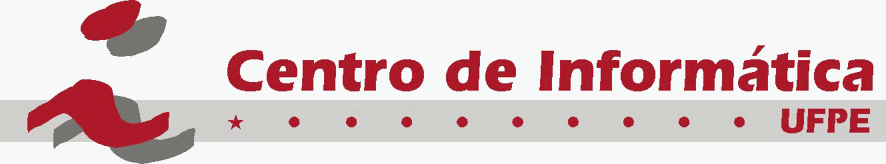 
Ferramenta de suporte à tomada de decisões para investidores no mercado acionárioProposta de Trabalho de Graduação em Desenvolvimento WebAluno: Drance Meira de Oliveira Filho (dmof@cin.ufpe.br)Orientador: Frederico Luiz Gonçalvez de Freitas (fred@cin.ufpe.br)
Recife, 10 de março de 2011
Contexto	O mercado acionário, considerado um tipo de investimento de renda variável, é um ambiente altamente competitivo e arriscado, porém, com o devido conhecimento e as informações necessárias, pode ser extremamente rentável. Além do mercado acionário, existem opções de investimentos em renda fixa cujo grau de segurança ao  investidor é maior, embora proporcionem uma rentabilidade menor.	Conforme afirmam Mara Luquet e Nelson Rocco , “Historicamente, as ações costumam apresentar retorno bem superior ao das aplicações em renda fixa.”[1]. Retorno financeiro e risco são diretamente proporcionais e, na maioria dos casos, os investidores mais despreparados, ou seja, sem as devidas ferramentas e sem os devidos conhecimentos,  são os primeiros a sofrerem prejuízos em um mercado tão competitivo quanto o mercado de capitais.	A quantidade de investidores individuais na Bolsa de Valores de São Paulo (BOVESPA) cresceu nos últimos anos. De acordo com dados disponibilizados pela BOVESPA em março de 2011, “O número de contas de investidores pessoas físicas no mercado de ações foi de 600.341 em fevereiro.”[2].Tal estatística reflete o número de pessoas físicas que operam na BOVESPA por conta própria através de um home broker.  Ressalta-se que tal parcela do mercado acionário não dispõe de assessoria especializada gratuita. Quando o novo investidor busca auxílio, muitas vezes a contrapartida requisitada ultrapassa sua própria margem de lucro .	É extremamente necessário que os investidores individuais tenham acesso a boas ferramentas de baixo custo ou gratuitas que o auxiliem a decidir na tomada de decisões. Com isso, suas chances de sucesso num espaço tão imprevisível aumentam, podendo inclusive se equiparar às de fundos de investimentos e  órgãos afins. Os investidores precisam, também, decidir se a rentabilidade obtida por eles no mercado acionário, levando em consideração os riscos envolvidos, é vantajosa comparando-os aos  investimentos seguros e de renda fixa.Objetivos	O projeto irá sistematizar as ações mais negociadas na BOVESPA e coletar dados referentes às empresas vinculadas a tais ações, a fim de que, a partir da estrutura formada e dos dados coletados, seja possível obter-se mais informações para o processo de tomada de decisões do usuário.	Será implementado um sistema web cujo objetivo é a análise de carteiras de ações a partir das entradas dos usuários. Com isso,  busca-se levantar dados acerca da rentabilidade de tais carteiras e ajudar os investidores no processo de tomada de decisões. Para o cálculo da rentabilidade, o sistema leva em consideração todos os custos que os clientes tendem as descartar e que, quando descontados do lucro líquido, exercem grande influência no resultado final. 	O sistema informará ao investidor, através de análises estatísticas, do conhecimento do rendimento e da estrutura dos ativos, dados precisos, como:  Rendimento individual de certas ações em variados intervalos de tempo;Valores absolutos e relativos dos ativos na carteira como um todo; Cálculo do valor a ser declarado no imposto de renda; Um comparativo com outros tipos de investimentos de renda fixa;Dentre outras funcionalidades. 	O propósito principal do sistema é disponibilizar ao usuário uma importante ferramenta de suporte à tomada de decisões a fim de que o usuário, com os dados retornados pelo sistema seja capaz de discenir, sem quaisquer custos, investimentos rentáveis de maus investimentos.Cronograma
	O cronograma abaixo serve como forma de acompanhamento e verificação para as distintas atividades e etapas necessárias para a conclusão do projeto. Resalta-se que o cronograma já se encontra em concordância com os devidos prazos de entrega da proposta inicial, entrega do relatório final e com a apresentação oral.Referências[1] Luquet, Mara e Rocco, Nelson. Guia valor econômico de investimentos em ações. –  Globo Livros, 2007.[2] Disponível em: <http://www.dci.com.br/noticia.asp?id_editoria=13&id_noticia=364862> Acesso em: 29/03/2011.[3] Gunther, Max. Os Axiomas de Zurique / Max Gunther; tradução de Isaac Piltcher. – 23ª ed. – Rio de Janeiro: Record, 2009.[4] Graham, Benjamim, 1894-1976. O investidor inteligente / Benjamim Graham; atualizado com novos comentários de Jason Zweig; prefácio e apêndice de Warren E. Buffet; tradução de Lourdes Sette. – Rio de Janeiro: Nova Fronteira, 2007.Assinaturas



___________________________________	
Frederico Luiz Gonçalvez de Freitas
Orientador

___________________________________	
Drance Meira de Oliveira Filho
Aluno
mar/11mar/11mar/11mar/11abr/11abr/11abr/11abr/11mai/11mai/11mai/11mai/11jun/11jun/11jun/11jun/11Levantamento BibliográficoProposta InicialAnálise de ConcorrentesEstudo das TecnologiasImplementaçãoEscrita do Relatório FinalElaboração da Apresentação Oral